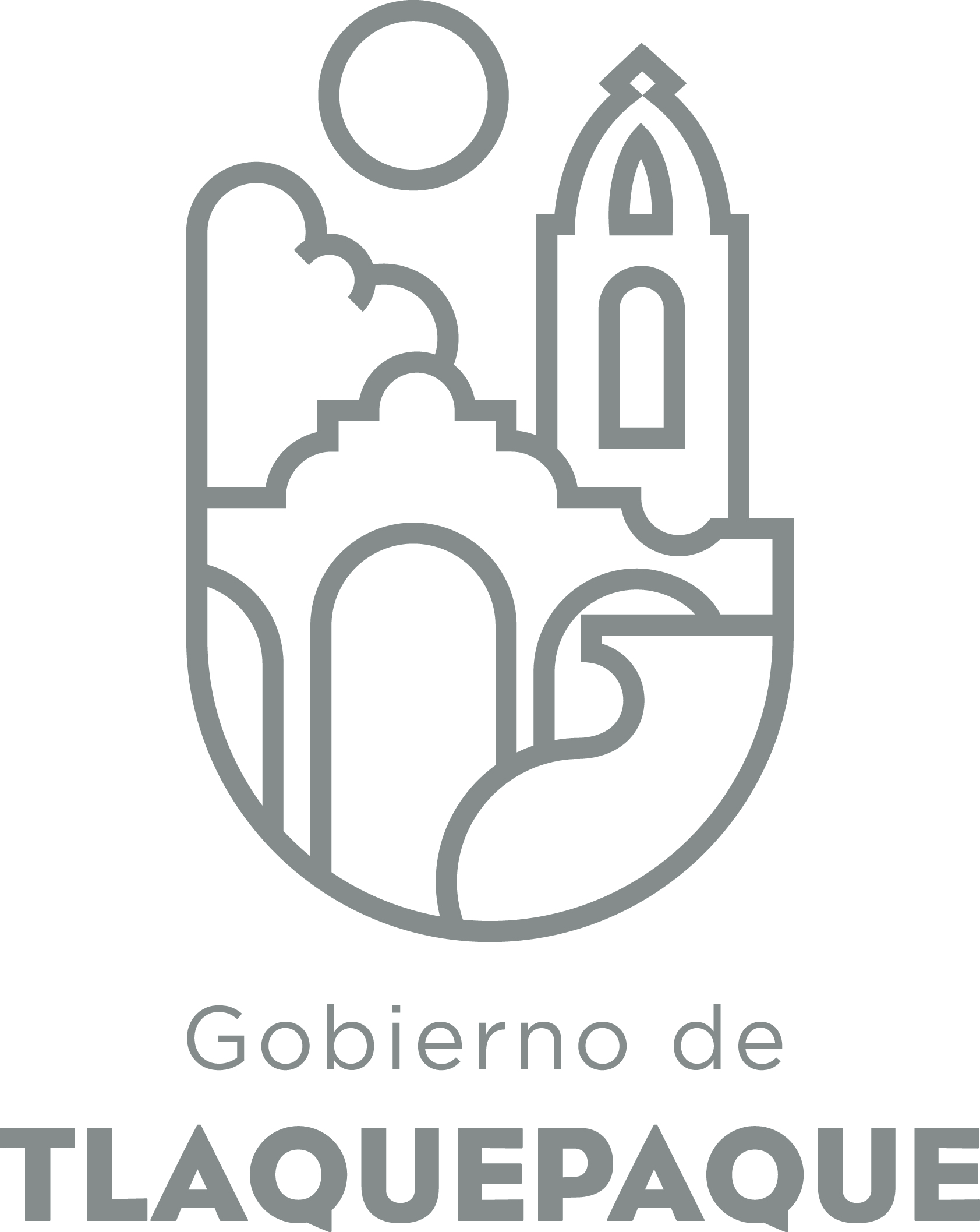 ANEXO 11.- DATOS GENERALESANEXO 22.- OPERACIÓN DE LA PROPUESTARecursos empleados para la realización del Programa/Proyecto/Servicio/Campaña (PPSC) DIRECCIÓN GENERAL DE POLÍTICAS PÚBLICASCARATULA PARA LA ELABORACIÓN DE PROYECTOS.A) Nombre del programa/proyecto/servicio/campañaA) Nombre del programa/proyecto/servicio/campañaA) Nombre del programa/proyecto/servicio/campañaA) Nombre del programa/proyecto/servicio/campañaServicio  Servicio  Servicio  Servicio  EjeEjeEjeEje5555B) Dirección o Área ResponsableB) Dirección o Área ResponsableB) Dirección o Área ResponsableB) Dirección o Área ResponsableParticipación Ciudadana Participación Ciudadana Participación Ciudadana Participación Ciudadana EstrategiaEstrategiaEstrategiaEstrategia5.45.45.45.4C)  Problemática que atiende la propuestaC)  Problemática que atiende la propuestaC)  Problemática que atiende la propuestaC)  Problemática que atiende la propuestaErradicar la violencia, de vandalismo y de delincuencia menor  en los Jóvenes vulnerables o en situación de riesgo que pertenecen a pandillas o grupos juveniles “de esquina – barrio” (bandas), consumen ocasional o frecuentemente sustancias tóxicas y que se encuentran desempleados o han abandonado sus estudios. Erradicar la violencia, de vandalismo y de delincuencia menor  en los Jóvenes vulnerables o en situación de riesgo que pertenecen a pandillas o grupos juveniles “de esquina – barrio” (bandas), consumen ocasional o frecuentemente sustancias tóxicas y que se encuentran desempleados o han abandonado sus estudios. Erradicar la violencia, de vandalismo y de delincuencia menor  en los Jóvenes vulnerables o en situación de riesgo que pertenecen a pandillas o grupos juveniles “de esquina – barrio” (bandas), consumen ocasional o frecuentemente sustancias tóxicas y que se encuentran desempleados o han abandonado sus estudios. Erradicar la violencia, de vandalismo y de delincuencia menor  en los Jóvenes vulnerables o en situación de riesgo que pertenecen a pandillas o grupos juveniles “de esquina – barrio” (bandas), consumen ocasional o frecuentemente sustancias tóxicas y que se encuentran desempleados o han abandonado sus estudios. Línea de AcciónLínea de AcciónLínea de AcciónLínea de AcciónC)  Problemática que atiende la propuestaC)  Problemática que atiende la propuestaC)  Problemática que atiende la propuestaC)  Problemática que atiende la propuestaErradicar la violencia, de vandalismo y de delincuencia menor  en los Jóvenes vulnerables o en situación de riesgo que pertenecen a pandillas o grupos juveniles “de esquina – barrio” (bandas), consumen ocasional o frecuentemente sustancias tóxicas y que se encuentran desempleados o han abandonado sus estudios. Erradicar la violencia, de vandalismo y de delincuencia menor  en los Jóvenes vulnerables o en situación de riesgo que pertenecen a pandillas o grupos juveniles “de esquina – barrio” (bandas), consumen ocasional o frecuentemente sustancias tóxicas y que se encuentran desempleados o han abandonado sus estudios. Erradicar la violencia, de vandalismo y de delincuencia menor  en los Jóvenes vulnerables o en situación de riesgo que pertenecen a pandillas o grupos juveniles “de esquina – barrio” (bandas), consumen ocasional o frecuentemente sustancias tóxicas y que se encuentran desempleados o han abandonado sus estudios. Erradicar la violencia, de vandalismo y de delincuencia menor  en los Jóvenes vulnerables o en situación de riesgo que pertenecen a pandillas o grupos juveniles “de esquina – barrio” (bandas), consumen ocasional o frecuentemente sustancias tóxicas y que se encuentran desempleados o han abandonado sus estudios. No. de PP EspecialNo. de PP EspecialNo. de PP EspecialNo. de PP EspecialD) Ubicación Geográfica / Cobertura de ColoniasD) Ubicación Geográfica / Cobertura de ColoniasD) Ubicación Geográfica / Cobertura de ColoniasD) Ubicación Geográfica / Cobertura de ColoniasFrancisco I Madero y Buenos Aires  Francisco I Madero y Buenos Aires  Francisco I Madero y Buenos Aires  Francisco I Madero y Buenos Aires  Vinc al PNDVinc al PNDVinc al PNDVinc al PNDE) Nombre del Enlace o ResponsableE) Nombre del Enlace o ResponsableE) Nombre del Enlace o ResponsableE) Nombre del Enlace o ResponsableLuz Yuri Verónica Grano Orozco  Luz Yuri Verónica Grano Orozco  Luz Yuri Verónica Grano Orozco  Luz Yuri Verónica Grano Orozco  Vinc al PEDVinc al PEDVinc al PEDVinc al PEDF) Objetivo específicoF) Objetivo específicoF) Objetivo específicoF) Objetivo específicoTalleres de calma activaTalleres de calma activaTalleres de calma activaTalleres de calma activaVinc al PMetDVinc al PMetDVinc al PMetDVinc al PMetDG) Perfil de la población atendida o beneficiariosG) Perfil de la población atendida o beneficiariosG) Perfil de la población atendida o beneficiariosG) Perfil de la población atendida o beneficiariosA las familias desintegradas en situación de violencia, sin oportunidades de expresión artística o acceso a cultura y educación, expuesto fácilmente al consumo de sustancias toxicas, generando   así violencia en su vida cotidiana. A las familias desintegradas en situación de violencia, sin oportunidades de expresión artística o acceso a cultura y educación, expuesto fácilmente al consumo de sustancias toxicas, generando   así violencia en su vida cotidiana. A las familias desintegradas en situación de violencia, sin oportunidades de expresión artística o acceso a cultura y educación, expuesto fácilmente al consumo de sustancias toxicas, generando   así violencia en su vida cotidiana. A las familias desintegradas en situación de violencia, sin oportunidades de expresión artística o acceso a cultura y educación, expuesto fácilmente al consumo de sustancias toxicas, generando   así violencia en su vida cotidiana. A las familias desintegradas en situación de violencia, sin oportunidades de expresión artística o acceso a cultura y educación, expuesto fácilmente al consumo de sustancias toxicas, generando   así violencia en su vida cotidiana. A las familias desintegradas en situación de violencia, sin oportunidades de expresión artística o acceso a cultura y educación, expuesto fácilmente al consumo de sustancias toxicas, generando   así violencia en su vida cotidiana. A las familias desintegradas en situación de violencia, sin oportunidades de expresión artística o acceso a cultura y educación, expuesto fácilmente al consumo de sustancias toxicas, generando   así violencia en su vida cotidiana. A las familias desintegradas en situación de violencia, sin oportunidades de expresión artística o acceso a cultura y educación, expuesto fácilmente al consumo de sustancias toxicas, generando   así violencia en su vida cotidiana. A las familias desintegradas en situación de violencia, sin oportunidades de expresión artística o acceso a cultura y educación, expuesto fácilmente al consumo de sustancias toxicas, generando   así violencia en su vida cotidiana. A las familias desintegradas en situación de violencia, sin oportunidades de expresión artística o acceso a cultura y educación, expuesto fácilmente al consumo de sustancias toxicas, generando   así violencia en su vida cotidiana. A las familias desintegradas en situación de violencia, sin oportunidades de expresión artística o acceso a cultura y educación, expuesto fácilmente al consumo de sustancias toxicas, generando   así violencia en su vida cotidiana. A las familias desintegradas en situación de violencia, sin oportunidades de expresión artística o acceso a cultura y educación, expuesto fácilmente al consumo de sustancias toxicas, generando   así violencia en su vida cotidiana. H) Tipo de propuestaH) Tipo de propuestaH) Tipo de propuestaH) Tipo de propuestaH) Tipo de propuestaJ) No de BeneficiariosJ) No de BeneficiariosK) Fecha de InicioK) Fecha de InicioFecha de CierreFecha de CierreFecha de CierreFecha de CierreProgramaCampañaServicioProyectoProyectoHombresMujeres02 de enero del 201802 de enero del 2018Indefinido Indefinido Indefinido Indefinido x11,00011,000FedFedEdoMpioxxxxI) Monto total estimadoI) Monto total estimadoI) Monto total estimado$800.000$800.000Fuente de financiamientoFuente de financiamientoxA) Principal producto esperado (base para el establecimiento de metas)  Es taller donde se aprenderá y multiplicará la técnica de calma activa, buscando conectar corazón y mente para generar la coherencia social y una cultura de la paz. Que la población baje el estrés en momento de crisis y con esto se ha comprobado que baja la violencia.  Es taller donde se aprenderá y multiplicará la técnica de calma activa, buscando conectar corazón y mente para generar la coherencia social y una cultura de la paz. Que la población baje el estrés en momento de crisis y con esto se ha comprobado que baja la violencia.  Es taller donde se aprenderá y multiplicará la técnica de calma activa, buscando conectar corazón y mente para generar la coherencia social y una cultura de la paz. Que la población baje el estrés en momento de crisis y con esto se ha comprobado que baja la violencia.  Es taller donde se aprenderá y multiplicará la técnica de calma activa, buscando conectar corazón y mente para generar la coherencia social y una cultura de la paz. Que la población baje el estrés en momento de crisis y con esto se ha comprobado que baja la violencia.  Es taller donde se aprenderá y multiplicará la técnica de calma activa, buscando conectar corazón y mente para generar la coherencia social y una cultura de la paz. Que la población baje el estrés en momento de crisis y con esto se ha comprobado que baja la violencia. B) Actividades a realizar para la obtención del producto esperadoContratación de HeartMath institute para poderlo dar a conocer en las colonias de la Francisco I Madero y Buenos Aires con problemas de violencia familiar. HeartMath institute  tendrá el material necesario así como el personal capacitado. Contratación de HeartMath institute para poderlo dar a conocer en las colonias de la Francisco I Madero y Buenos Aires con problemas de violencia familiar. HeartMath institute  tendrá el material necesario así como el personal capacitado. Contratación de HeartMath institute para poderlo dar a conocer en las colonias de la Francisco I Madero y Buenos Aires con problemas de violencia familiar. HeartMath institute  tendrá el material necesario así como el personal capacitado. Contratación de HeartMath institute para poderlo dar a conocer en las colonias de la Francisco I Madero y Buenos Aires con problemas de violencia familiar. HeartMath institute  tendrá el material necesario así como el personal capacitado. Contratación de HeartMath institute para poderlo dar a conocer en las colonias de la Francisco I Madero y Buenos Aires con problemas de violencia familiar. HeartMath institute  tendrá el material necesario así como el personal capacitado. Indicador de Resultados vinculado al PMD según Línea de Acción Indicador vinculado a los Objetivos de Desarrollo Sostenible AlcanceCorto PlazoMediano PlazoMediano PlazoMediano PlazoLargo PlazoAlcanceC) Valor Inicial de la MetaValor final de la MetaValor final de la MetaNombre del indicadorFormula del indicadorFormula del indicador800.000800.000800.000Clave de presupuesto determinada en Finanzas para la etiquetación de recursosClave de presupuesto determinada en Finanzas para la etiquetación de recursosClave de presupuesto determinada en Finanzas para la etiquetación de recursosCronograma Anual de ActividadesCronograma Anual de ActividadesCronograma Anual de ActividadesCronograma Anual de ActividadesCronograma Anual de ActividadesCronograma Anual de ActividadesCronograma Anual de ActividadesCronograma Anual de ActividadesCronograma Anual de ActividadesCronograma Anual de ActividadesCronograma Anual de ActividadesCronograma Anual de ActividadesCronograma Anual de ActividadesD) Actividades a realizar para la obtención del producto esperado 201820182018201820182018201820182018201820182018D) Actividades a realizar para la obtención del producto esperado ENEFEBMZOABRMAYJUNJULAGOSEPOCTNOVDICContratar al personal capacitado de HeartMath institutexxxXxxxxxxE) Recursos HumanosNúmero F) Recursos MaterialesNúmero/LitrosTipo de financiamiento del recursoTipo de financiamiento del recursoG) Recursos Financieros MontoE) Recursos HumanosNúmero F) Recursos MaterialesNúmero/LitrosProveeduría Fondo RevolventeG) Recursos Financieros MontoPersonal adscrito a la Dirección de Participación Ciudadanas y Construyendo a la Comunidad 10Vehículos empleados para éste PPSC2xMonto total del Recurso obtenido mediante el fondo REVOLVENTE que se destina a éste PPSC800,000.00Personal adscrito a la Dirección de Participación Ciudadanas y Construyendo a la Comunidad 10Combustible mensual que consumen los vehículos empleados para éste PPSCxxMonto total del Recurso obtenido mediante el fondo REVOLVENTE que se destina a éste PPSC800,000.00Personal adscrito a la Dirección de Participación Ciudadanas y Construyendo a la Comunidad 10Monto total del Recurso obtenido mediante el fondo REVOLVENTE que se destina a éste PPSC800,000.00